AGENDA4th Management MeetingMarch 20-21, 2017Student Partnerships in Quality Scotland (SPARQS)Edinburgh, Scotland1, Papermill Wynd 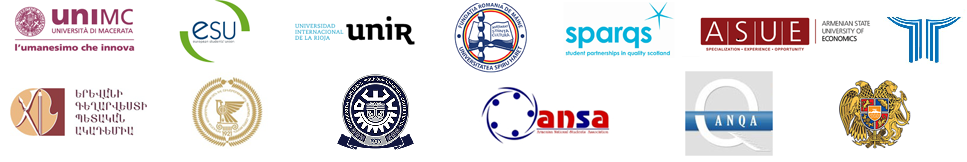 Meeting Agenda – [4th Management meeting]DAY: 20th of MarchEVENING: dinner at restaurant [PLACE AND TIME TBC]DAY: 21st of Marchlunch: [13.00-14.00]Meeting InformationMeeting InformationMeeting InformationMeeting InformationDate:20-21/3/2017Location:SPARQSTime:See Timetable below Note Taker:Roberto RighiAttendees:All partners are expected to participateAll partners are expected to participateAll partners are expected to participateBudget:Check budget for travelCheck budget for travelCheck budget for travelPreparation for the MeetingPreparation for the MeetingPreparation for the MeetingPreparation for the MeetingPlease Read:WP5 work plan; WP8 work plan; AB Meeting minutes	WP5 work plan; WP8 work plan; AB Meeting minutes	WP5 work plan; WP8 work plan; AB Meeting minutes	Printing- - - DAY: 20th of Marchafternoonwelcome DAY: 20th of Marchafternoonwelcome Responsible15.00WELCOME BY SPARQSSPARQS15.15INTRODUCTION OF THE PROJECT COORDINATORUNIMCwORKPACKAGESwORKPACKAGESPresenterTime AlloTtedwp3QA Handbook: presentation of contents and discussion on topicsSPARQS15.30-16.00wp4Activities and outcomes: Presentation of the assessment report of WP4 activitiesASUE16.00-1z.00Coffee break17.00-17.15WP6Dissemination:  website, promotion tools, final conference, etc.SHU17.15-18.30Day: 21st of MarchMORNINGwORKPACKAGESPresenterTime AlloTtedWP1Financial management and Auditor’s clarifications on financial issuesUNIMC / AUDITOR9.30-11.00Coffee break11.00-11.15wp5Presentation of the workplan. D5.1 Students’ exchange. D5.2 Students involved in QA networking. D5.3 QA responsible and staff site visits in EU countries and in Armenia. D5.4 Students' guide to improving learning experienceESU/ANSA - all partners to discuss11.15-13.00DaY: 21st of MarchAFTERNOONPresenterTime AlloTtedWP8Presentation of the Work plan. Proposal of the structure  for pool of expert students. Presentation of the Memorandum of Understanding and Plan for sustainability draftMoES /ANSA14.00-15.15WP7Quality Assurance & Evaluation Plan: an updating. Next Advisory board meetingUNIR15.15-16.15Coffee break16.15-16.30WP1Updated action plan and to do list, organisation of next management meetingUNIMC16.30-18.00Other Notes Or InformationFor any organizational issue, please, refer to SPARQS Management team, specifically:Name: David Scott, at SPARQSMail: David.Scott@sparqs.ac.ukTel. 07977980867 Name: Nicola McIntoshMail: Nicola.Mcintosh@sparqs.ac.ukTel.:  07785626159